Presseinformation»Lieblingsplätze mit Hund Bayerischer Wald« von Daniela SkallaMeßkirch, Juni 2021Tierisch gute Erholung
Daniela Skalla präsentiert hundefreundliche Ausflugsziele im Bayerischen WaldLängst ist der Bayerische Wald mit seiner landschaftlichen Vielfalt und seinen kulturellen Sehenswürdigkeiten kein Geheimtipp mehr. Das etwa 100 Kilometer lange Gebirge an der Grenze zu Tschechien ist eine beliebte Ferienregion für Jung und Alt. Begeisterte AktivurlauberInnen kommen hier ebenso auf ihre Kosten wie Kulturinteressierte und Familien, Sommer wie Winter. Zum unvergesslichen Urlaub gehört bei vielen auch der Vierbeiner. Die Hundefreundlichkeit von Unterkünften und Restaurants muss aber häufig erst mühsam recherchiert werden. Der Reiseführer »Lieblingsplätze mit Hund Bayerischer Wald« von Daniela Skalla dagegen verspricht erholsame, stressfreie Stunden und einen sorglosen Urlaub mit dem besten Freund des Menschen. 79 attraktive Ausflugsziele gilt es mit dem tierischen Begleiter zu erkunden – da ist für jeden etwas dabei. Das erklärte Ziel: Entspannung und Spaß für Mensch und Tier. Für das leibliche Wohl der Vierbeiner sowie ihrer BesitzerInnen ist ebenso ausreichend gesorgt wie für abwechslungsreiche, mal kulturelle, mal sportliche Abenteuer, die das Vergnügen von Hund und Mensch garantieren.Zum BuchGrößtes Waldgebiet Mitteleuropas, ältester Nationalpark und schönster Urwald Deutschlands – das und noch viel mehr bietet der Bayerische Wald. Wir umrunden eiszeitliche Seen, durchqueren Moore und erklimmen Berggipfel. Im Museumsdorf erfahren wir, wie die Menschen hier früher lebten, schauen Glasbläsern bei der Arbeit zu und entspannen bei einer Massage. »Wir«, damit sind Mensch und Hund gemeint, denn der Vierbeiner ist immer mit dabei und kann sogar ein eigenes Wellnessangebot genießen. Ein großer Serviceteil macht den Urlaub mit Hund in der Region noch einfacher, sodass dem gemeinsamen Freizeitvergnügen nichts mehr im Wege steht, denn hier sind alle willkommen!Die AutorinDaniela Skalla wurde in Cham geboren, hat in Regensburg Pharmazie studiert und lebt in Furth im Wald, wo sie eine Apotheke leitete. In der Freizeit absolvierte sie die Ausbildung »Deutsch als Fremdsprache« am Goetheinstitut und einen Hundetrainerlehrgang. Heute ist sie Teilhaberin einer Sprachschule und erfüllt zusammen mit einer Freundin einen 100-jährigen Bauernhof mit neuem Leben. Ihr Terrier Noah hat sie schon in fünf Länder begleitet, erkundet aber am liebsten gemeinsam mit ihr die Heimat.Lieblingsplätze mit Hund Bayerischer WaldDaniela Skalla192 SeitenEUR 17,00 [D] / EUR 17,50 [A]ISBN 978-3-8392-2929-3Erscheinungstermin: 9. Juni 2021Kontaktadresse: Gmeiner-Verlag GmbH Petra AsprionIm Ehnried 588605 MeßkirchTelefon: 07575/2095-153Fax: 07575/2095-29petra.asprion@gmeiner-verlag.dewww.gmeiner-verlag.deCover und Autorenfoto zum Download (Verlinkung hinterlegt)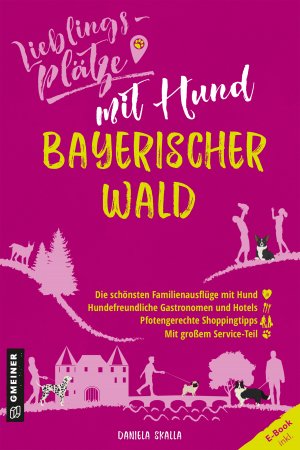 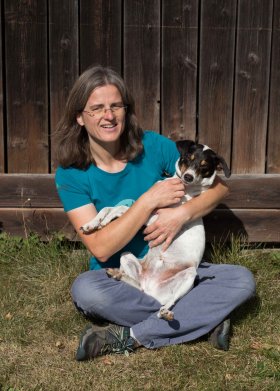 				© privatAnforderung von Rezensionsexemplaren:Daniela Skalla »Lieblingsplätze mit Hund Bayerischer Wald«ISBN 978-3-8392-2929-3Absender:RedaktionAnsprechpartnerStraßeLand-PLZ OrtTelefon / TelefaxE-Mail